Aan het college van burgemeester en wethouders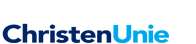 Onderwerp:Schriftelijke vragen ex artikel 35Reglement van orde voor de raadInzake MIJ en vergelijkbare kleine lokale musea                                                                                                IJsselstein, 13 april 2020Geacht college,Om het verzoek van MIJ voor extra subsidie beter te kunnen beoordelen, hebben we een aantal vragen. Die zijn breder dan alleen financieel en gaan over de relatie tussen gemeenten en kleine musea in de rest van het land.Welke functie vervult het MIJ in onze lokale samenleving? En welke functies hebben andere kleine lokale musea die zich richten op geschiedenis of kunst?Op welke manier is MIJ verbonden in de lokale samenleving? Welke samenwerkingen zijn er met andere lokale organisaties?Welke doelgroepen worden bediend met wat voor soort programma’s en hoe functioneert dat ten opzichte van vergelijkbare musea?Aan welke gemeentelijke beleidsdoelen geeft het MIJ invulling?Hoe wordt de bestuurlijke onafhankelijkheid van MIJ gewaarborgd ten opzichte van andere maatschappelijke functies en ten opzichte van het plaatselijke gemeentebestuur. Wordt er een ‘code of good goverance’ gevolgd zoals die wellicht gebruikelijk is in de culturele sector?Hoe wordt de onafhankelijkheid van beleid en programmering gewaarborgd, in relatie tot het ontvangen van subsidie en uitvoering geven aan door de raad vastgestelde beleidsdoelen?Welk deel van de begroting wordt gefinancierd door gemeentelijke subsidies en hoe is dat in vergelijking met andere kleine musea? De museumvereniging publiceert jaarlijks vergelijkende cijfers. Hieruit blijkt dat gemiddeld 50% van de inkomsten van musea uit subsidies komen, maar dit lijkt voor kleinere musea eerder 60-70% te zijn. Bron: www.museumvereniging.nl/museumcijfers-2018Is er een overzicht te maken van 10 vergelijkbare musea in gemeenten tot 50.000 inwoners met de totale begroting, het totaal aan subsidie en het procentuele aandeel van de subsidie in vergelijking met de totale opbrengsten?Met vriendelijke groeten, namens de fractie van de ChristenUnie,Els Kooij, fractievoorzitterChristenUnie IJsselstein